Se orientará al ciudadano o participante sobre la radicación y seguimiento de Querellas de ProcedimientosRadicación de cualquier querella relacionada a los Programas que ofrece la Administración de Desarrollo Socioeconómico de la Familia (ADSEF). Administración de Desarrollo Socioeconómico de la Familia (ADSEF) evaluará la información, realizando así las investigaciones pertinentes y obteniendo resultados confidenciales relacionados a las querellas en gestión.Toda persona que esté interesada en la radicación o seguimiento de querellas de Participantes (fraude) deberá ser referido a través del Sistema de Manejo de Caso del Sistema del 3-1-1.Ciudadanía en generalParticipantes de los programa de la Administración de Desarrollo Socioeconómico de la Familia (ADSEF).El propósito de las mismas es establecer controles administrativos, prevenir acciones fraudulentas, realizar investigaciones, promoviendo así la sana administración y el  buen uso de los fondos, a su vez proteger los intereses de los participantes.Información es confidencial y no se ofrece resultado alguno al informante.Se brindará exclusivamente seguimiento a casos creados a través del Sistema del Servicio 3-1-1, de lo contrario se le notificará al participante o ciudadano que deberá visitar o comunicarse a la Oficina Local donde haya sometido la querella.Directorio Oficinas ADSEFTeléfono: 				        (787) 289-7600 ext. 2609, 2613, 2614                                                                                                       				 	        1-(800)-981-7641 Audio ImpedidosFax: 				        (787) 289-1199Horario: 				        lunes a viernes de 8:00 a.m. – 4:30 p.m. No conlleva costos al ciudadano.Se deberá solicitar la siguiente información básica para crear el referido relacionado a querellas de Procedimientos:Nombre completo del querellanteNúmero de Teléfono contactoBreve descripción de la situación en gestiónCorreo electrónico (si aplica)No aplica. Página Web ADSEF - https://servicios.adsef.pr.gov/Directorio de Oficinas Regionales y LocalesLíneas de Emergencias 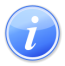 Descripción del Servicio Crear Referido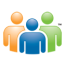 Audiencia y Propósito 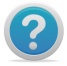 Consideraciones .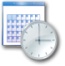 Lugar y Horario de Servicio 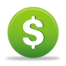 Costo del Servicio 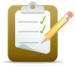 Requisitos para Obtener Servicio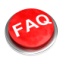 Preguntas Frecuentes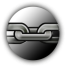 Enlaces Relacionados